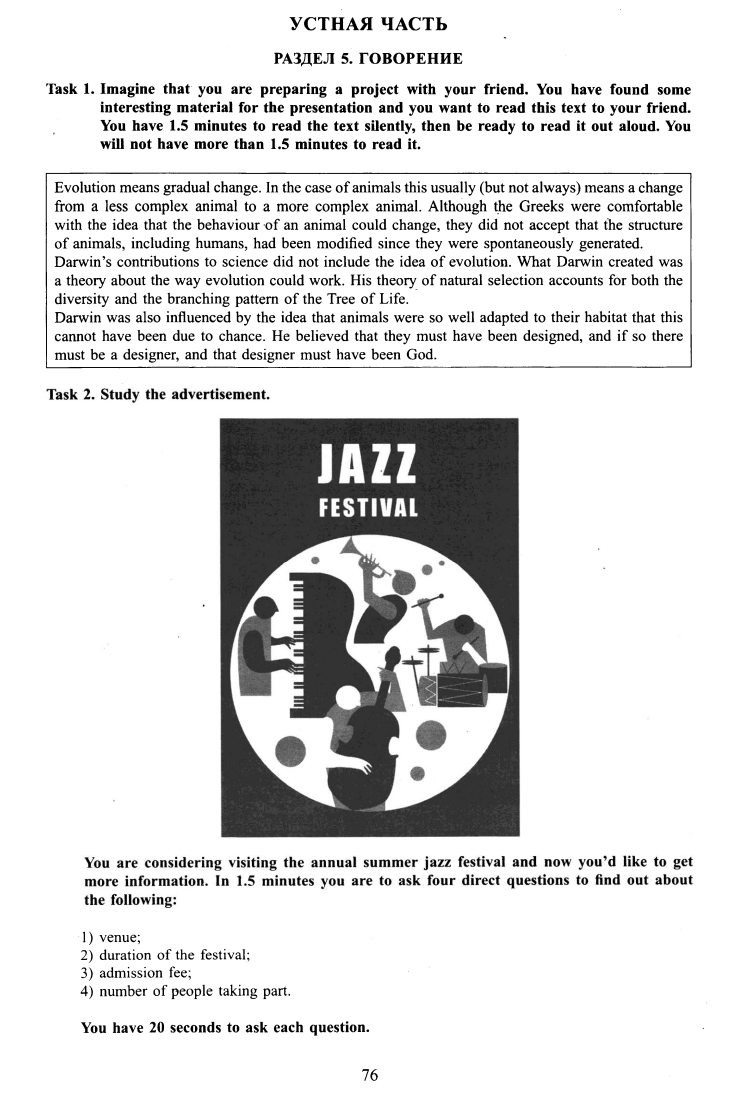 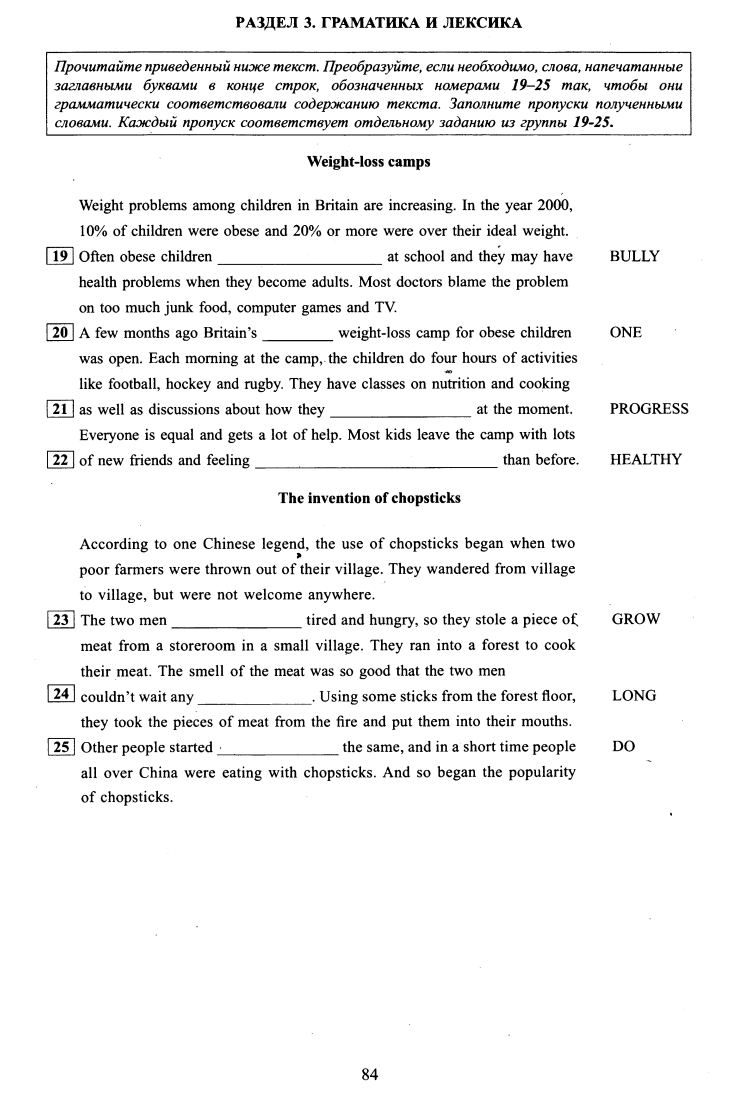 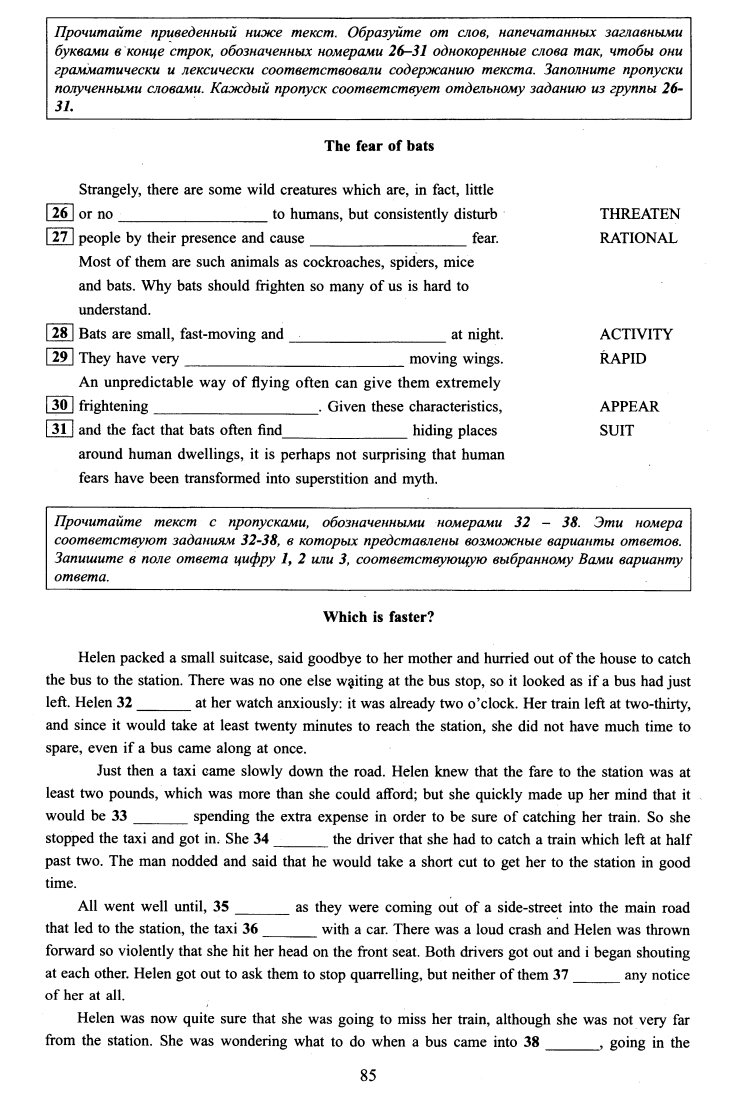 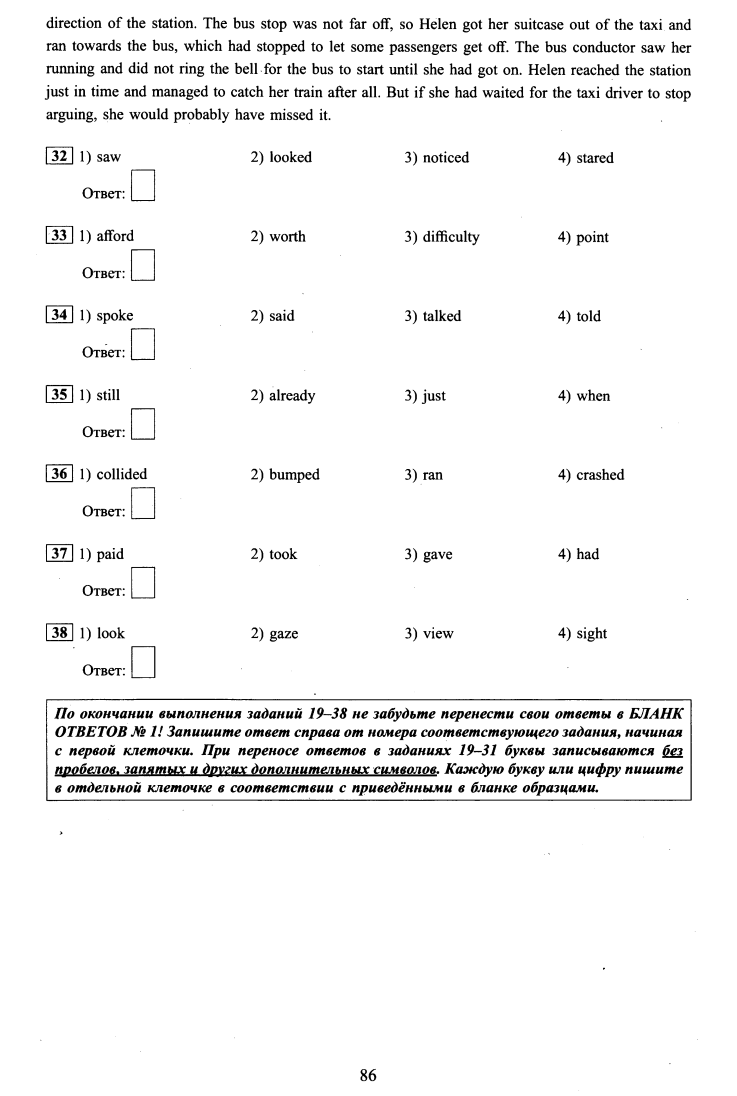 LEXICAL ITEMTRANSLATIONMEANING / SYNONYMCONTEXTпринимать участие в…инновационныйвысокотехнологичный домидиллическая деревняопробовать в полной меренаселённыйсамый последний / самый новыйиспытывать, подвергнуть испытаниюполностью автоматизированныйустройство для массажапроецировать изображение на…газонокосилкавыбирать из…образец для анализапредупреждатьцелесообразныйслабые меставнести предложение по поводу…подходить, годитьсянормальный, обычныйбытовая техникаподсоединять к…серверподвал / погреббеспроводнойсенсорная панельштрих-кодёмкостьпересылать, отправлятькурьеркрупный, крупномасштабныйотделение, камера / купедоставлятьинструкция по эксплуатацииторопиться, мчаться, нестисьпросточерез, путём, с помощьюпотолокбезопасностьсистема распознавания отпечатков пальцевцелый, весьснабжать, поставлятьпрограммное обеспечениепризнаватьоткрытый огонь (для готовки)руководить технологиейразогревать, подогреватьмодернизировать / дополнятьначитать, вводитьреагировать на…